For the next section, you search through Capítulo 1A, the chapter that we are working on (p. 25-47).12. According to the chapter, name four activities (en español) that teenagers like to do in Latin America.(a)			(b)			(c)			(d)13. What is one specific place the book mentions where teenagers in Latin America like spend time with their friends? _____________________ 14. Who is Pablo Picasso? ________________Where is he from? ______________What style of art is he most famous for?_________________________  What is the name of one of his paintings?______________15. Where did the Arabic Moors come from to invade Spain? ______________How long did they rule the country?  ______What year were they defeated? (“famous year that someone sailed the ocean blue”)_______16. What are the five languages spoken in Spain?(a) 			(b)	 			(c)			(d)			(e)17.   In what year will the Hispanic population in the U.S. reach 25% of the total population? __________18. What two countries does España border? _____________________ and ________________19. What are the names of four instruments (en español) that are used in Caribbean music? (a)				(b)   				(c)				(d)20. What countries are the following dances from? el tango: 				el flamenco: 				el merengue:		la cumbia:				la salsa:21. In some countries, they say “no me gusta nada”, but in other countries they say _____________________________________  to mean the same thing. 22. With what word does English infinitive form begin? _________ How many infinitive forms are there in Spanish? _____ What are the endings of the infinitive form in Spanish?  (a)	(b)		(c)     23. What country is Jaime Antonio González Colson from?_______________  What is the güiro made from?___________  How do you play it?_________________________________________________24. There is a student named Pablo whose picture and likes and dislikes are featured in your book.  What country is Pablo from? __________________    What continent is this country found on?___________  Did you know they speak Spanish there? _______ (Yes or no is okay to answer this question!  )  25. Where did the dance called “el mambo” originate? ____________ In what year?___________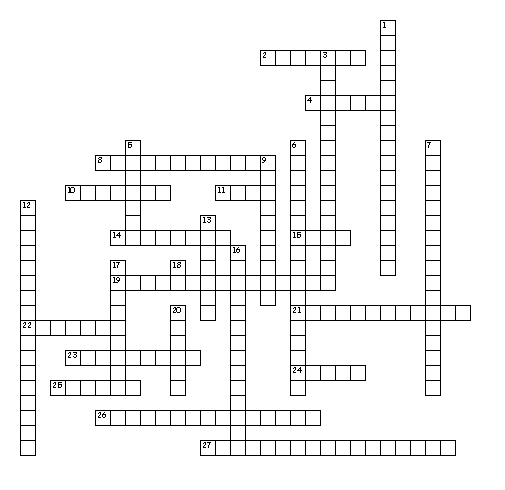 Horizontales2. to draw4. to dance8. to go to school10. to ski11. and you?14. to work15. well19. to write stories21. to read magazines22. I like to23. I don't like to...24. to swim25. to run26. to play the guitar27. to play sportsVerticales1. to ride a bicycle3. to play videogames5. to skate6. to talk on the phone7. to use the computer9. I do too.12. to skateboard13. also16. to listen to music17. to watch television18. yes20. to sing